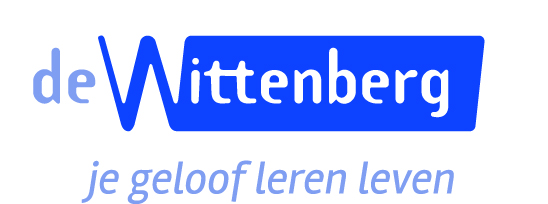 Motivatiebrief LeefgemeenschapVoeg een motivatiebrief bij waarin de volgende punten beschreven worden:Hoe zie je jouw deelname aan de leefgemeenschap van de Wittenberg?Welke rol speelt geloof in je leven?Wat wil je leren van het gezamenlijke leven in de leefgemeenschap? Waar zie je tegen op?Zijn er lichamelijke of psychische omstandigheden waar we van op de hoogte moeten zijn?Welke vragen zou je nog willen stellen?